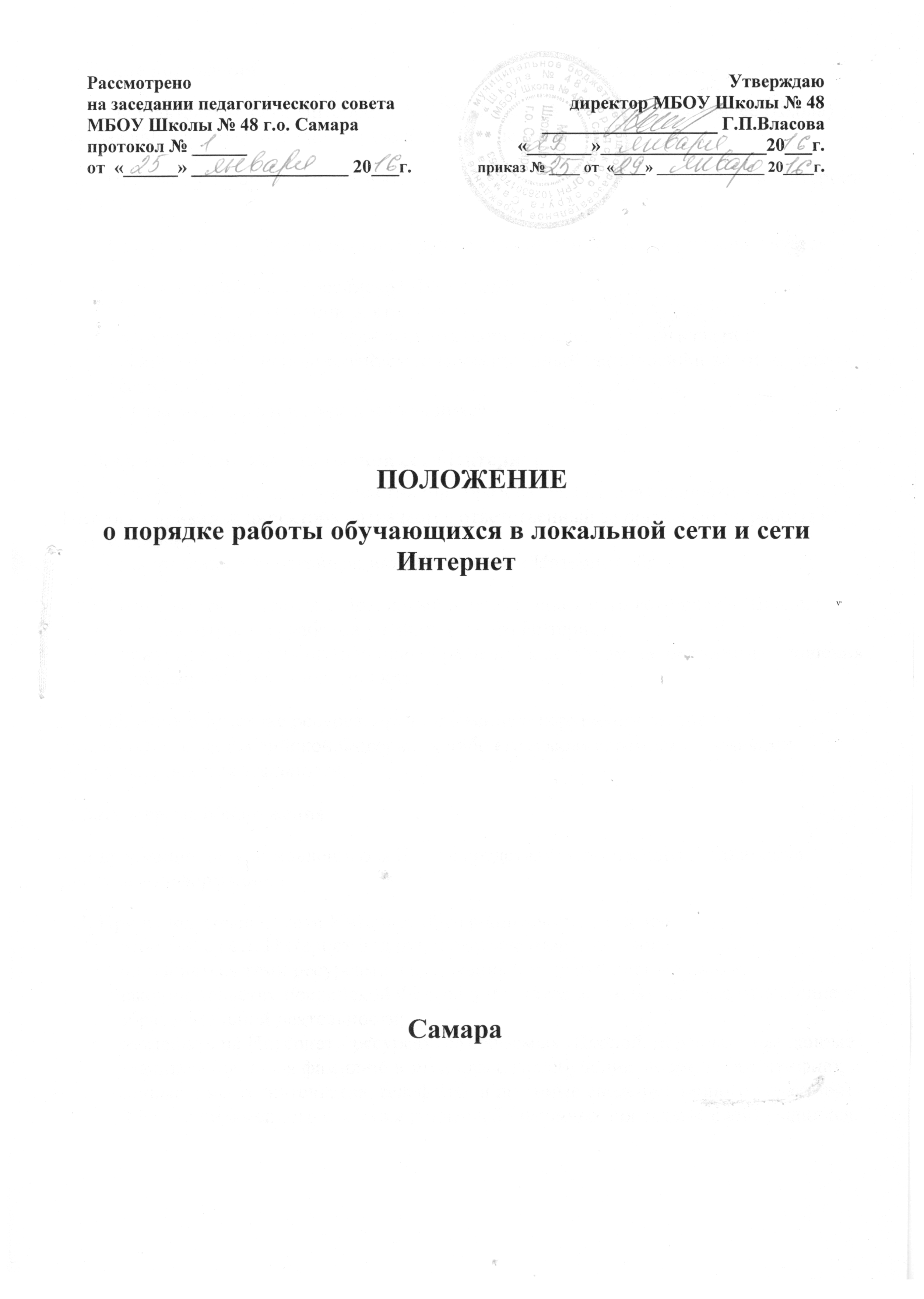 1.Общие положенияИспользование сети Интернет в МБОУ Школе № 48 г.о. Самара (далее Школа) направлено на решение задач образовательной деятельности.Настоящие Правила регулируют условия и порядок использования сети Интернет в Школе.При разработке Правил использования сети Интернет Школа руководствуется:законодательством Российской Федерации;целями образовательной деятельности;целесообразностью и эффективностью организации образовательной деятельности с использованием информационных технологий и возможностей сети Интернет;познавательными интересами учащихся.2. Организация использования сети Интернет.V*Для обеспечения доступа участников образовательной деятельности к сети Интернет приказом директора назначается ответственный за организацию работы в сети Интернет.Ответственный за организацию работы в сети Интернет обязанознакомить учащихся с Правилами использования сети Интернет в Школе;вести контроль за работой учащихся в сети Интернет;принимать меры по пресечению обращений к ресурсам, не имеющим отношения к образовательной деятельности;сообщение о тематике ресурса, предположения о нарушении ресурсом законодательства Российской Федерации либо его несовместимости с задачами образовательной деятельности:дату и время обнаружения;информацию об установленных в Школе средствах технического ограничения доступа к информации.2.3. При использовании сети Интернет обучающиеся имеют право:работать в сети Интернет под руководством ответственного;пользоваться теми ресурсами, содержание которых не противоречит законодательству Российской Федерации и которые имеют прямое отношение к образовательной деятельности;размещать па Интернет - ресурсах, создаваемых Школой, персональные данные учащихся (включая фамилию и имя, класс/год обучения, возраст, фотографию, данные о месте жительства, телефонах и пр., иные сведения личного характера) только с письменного согласия родителей (законных представителей) учащихся. Персональные данные сотрудников Школы размещаются на Интернет - ресурсах только с письменного согласия лица, чьи персональные данные размещаются;размещать собственную информацию в сети Интернет на Интернет - ресурсах Школы;иметь учетную запись электронной почты на Интернет - ресурсах Школы.Обучающимся запрещается:обращаться к ресурсам, содержание и тематика которых не допустимы для несовершеннолетних или нарушают законодательство Российской Федерации (эротика, порнография, пропаганда насилия, терроризма, политического или религиозного экстремизма, национальной, расовой и т. п. розни, иные ресурсы схожей направленности);осуществлять любые сделки через Интернет;осуществлять загрузки файлов па компьютер Школы без специального разрешения;распространять оскорбительную, не соответствующую действительности, порочащую других лиц информацию, угрозы.Учащиеся обязаны:при случайном обнаружении ресурса, содержание которого не имеет отношения к образовательной деятельности, незамедлительно сообщить об этом преподавателю, проводящему занятие. Преподаватель обязан зафиксировать доменный адрес ресурса и время его обнаружения и сообщить об этом лицу, ответственному за работу локальной сети и ограничение доступа к информационным ресурсам.